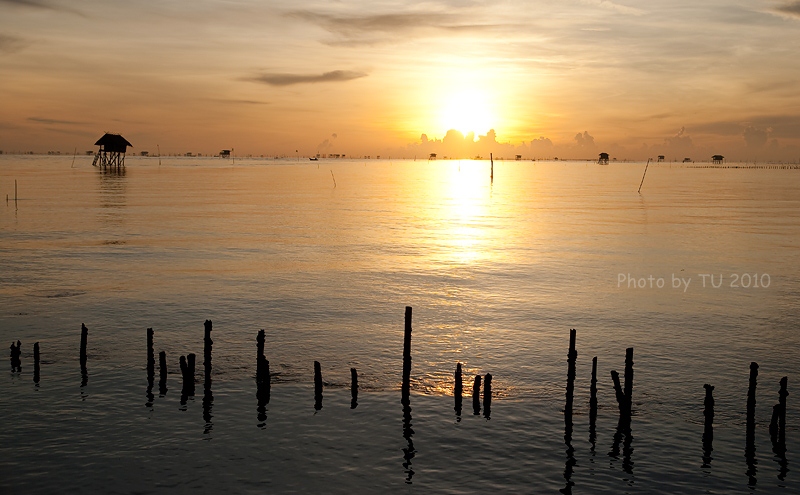 พระอาทิตย์ขึ้นที่บางตะบูน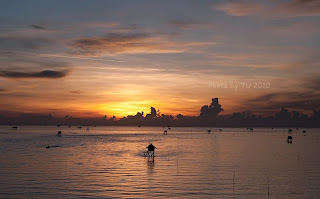 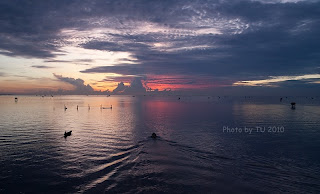 